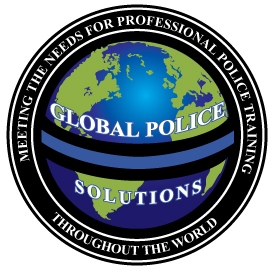 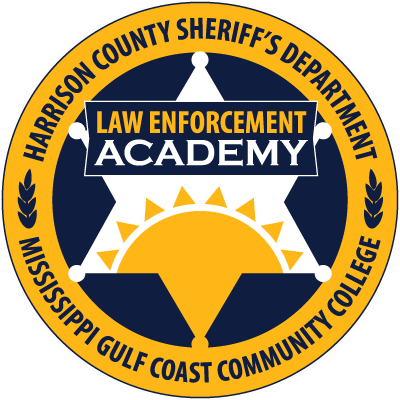 Handgun and M-4/M-16 Armorer’s Course“Hosted by the Harrison County Sheriff’s Office Law Enforcement Academy November 6-8, 2017”Course Duration:	24 hoursMax. Number of Students:	25Instructional Setting:	ClassroomCOURSE DESCRIPTION: This course is designed to ensure a quality presentation of the skills needed to maintain, service, and repair the Law Enforcement semi-auto pistol and the M4/M16 weapon systems. This is an intense armorer course, as students will learn to fully disassemble, to include gas tube and barrel removal, and then build their M4 back from scratch.Topics Include:  Overview and course introductionProper cleaning and lubrication      Field stripping the Handgun    Preventive maintenanceUse of the Glock Armorer’s tool     Further disassemblyCommon replacement parts such as a trigger spring, connector, slide release       Reassembly  Field Stripping of the M-4/M-16 Weapon SystemFurther disassemblyInternal parts inspectionRepair and replaceReassembly   Building an M-4/M-16 Weapon SystemFunction testing       Parts interchangeability     Performance & customizationINSTRUCTIONAL GOAL: To instill professional skills, techniques, and basic concepts of the function of the Law Enforcement pistol and the M-4/M16 weapon systems.  Each student will leave this course with the knowledge and skills necessary in order to repair, replace parts, and conduct an overall weapon system check to ensure the weapon is functionalized for issue and everyday service. Global Police Solutions, LLC is an approved Industry Provider of Advanced Law Enforcement training throughout the United States and Abroad.    Dates and Locations:   November 6-8, 2017Class Hours:  0800-1700hrsHarrison County Law Enforcement Academy1400 Leggett Drive                                                    Biloxi, Mississippi 39530Course Fee:   $379“Professional Training for Today’s Law Enforcement”WWW.GLOBALPOLICESOLUTIONS.COMCall Us Toll Free At:  855-4GPSTRAINING